Università Degli Studi Di Napoli Federico II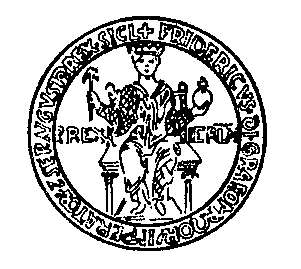 ArchitetturaCORSO DI LAUREA IN SCIENZE DELL’ARCHITETTURACOMMISSIONE DI LAUREASeduta del 25 novembre  2016 ore 9.30Aula: SL4.5 (4° piano) – F. VecchioPresidente: GABRIELE SZANISZLO’Commissari relatori:	Candidati:	Giardiello Paolo	Pannitti Isidoro, Ruggiero Elena FlaviaCioffi Carmen	Castaldo Ilaria, De Paolis Giovanni AlbertoFreda Gianluigi	Gorgone Valeria, Intingaro PasqualeCommissari non relatori:	Correlatori:Minichiello Francesco	      Flora Nicola	Menna Giovanni			      Ortega De Luna Ernesto	Cavallo BiceFerretti FrancescaScala PaolaVisone SalvatoreNappo Raffaele 